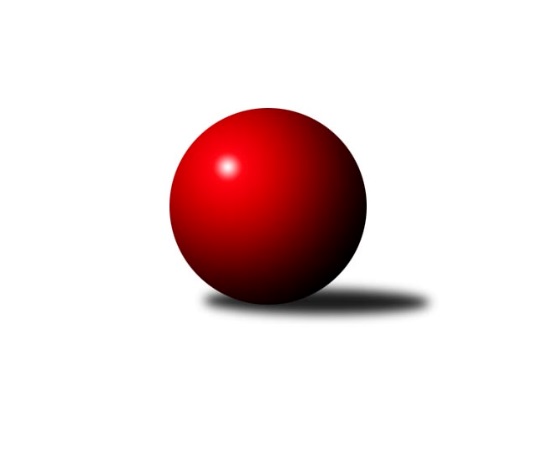 Č.11Ročník 2022/2023	17.12.2022Nejlepšího výkonu v tomto kole: 3409 dosáhlo družstvo: KK Jiskra Rýmařov 3. KLM C 2022/2023Výsledky 11. kolaSouhrnný přehled výsledků:TJ Spartak Přerov B	- TJ Sokol Luhačovice	1:7	3249:3327	12.0:12.0	10.12.TJ Opava 	- TJ Prostějov 	3:5	3214:3283	11.5:12.5	10.12.KK Zábřeh B	- Sokol Přemyslovice 	4:4	3169:3153	9.5:14.5	10.12.KK Šumperk	- TJ Sokol Bohumín 	6:2	3361:3233	12.0:12.0	10.12.TJ Odry 	- KK Jiskra Rýmařov 	1:7	3236:3409	8.0:16.0	10.12.SKK Ostrava ˝A˝	- TJ Unie Hlubina	2:6	3140:3246	10.0:14.0	10.12.TJ Opava 	- KK Šumperk	6:2	3387:3208	17.0:7.0	17.12.Tabulka družstev:	1.	TJ Unie Hlubina	11	9	1	1	61.0 : 27.0 	157.5 : 106.5 	 3361	19	2.	TJ Sokol Luhačovice	11	8	0	3	58.0 : 30.0 	141.0 : 123.0 	 3330	16	3.	TJ Odry	11	7	1	3	55.0 : 33.0 	142.0 : 122.0 	 3295	15	4.	TJ Opava	11	7	1	3	52.5 : 35.5 	141.0 : 123.0 	 3253	15	5.	Sokol Přemyslovice	11	5	2	4	44.0 : 44.0 	132.5 : 131.5 	 3186	12	6.	KK Jiskra Rýmařov	11	5	0	6	44.0 : 44.0 	139.5 : 124.5 	 3300	10	7.	KK Šumperk	11	5	0	6	38.0 : 50.0 	121.0 : 143.0 	 3240	10	8.	TJ Sokol Bohumín	11	4	1	6	39.0 : 49.0 	132.0 : 132.0 	 3181	9	9.	KK Zábřeh B	11	3	2	6	40.0 : 48.0 	123.5 : 140.5 	 3269	8	10.	TJ Prostějov	11	3	1	7	37.0 : 51.0 	126.5 : 137.5 	 3222	7	11.	TJ Spartak Přerov B	11	3	1	7	30.5 : 57.5 	117.0 : 147.0 	 3220	7	12.	SKK Ostrava ˝A˝	11	2	0	9	29.0 : 59.0 	110.5 : 153.5 	 3162	4Podrobné výsledky kola:	 TJ Spartak Přerov B	3249	1:7	3327	TJ Sokol Luhačovice	Zdeněk Macháček	124 	 147 	 125 	126	522 	 1:3 	 589 	 157	143 	 136	153	Vratislav Kunc	Michal Loučka	130 	 146 	 137 	127	540 	 2:2 	 582 	 155	133 	 136	158	Milan Žáček	Martin Holas	154 	 159 	 139 	138	590 	 4:0 	 522 	 143	124 	 120	135	Jiří Martinů	Vojtěch Venclík	143 	 123 	 127 	159	552 	 2:2 	 575 	 124	155 	 160	136	Filip Lekeš	Vladimír Mánek *1	135 	 148 	 133 	144	560 	 1:3 	 559 	 138	149 	 147	125	Jiří Konečný	Milan Kanda	117 	 127 	 122 	119	485 	 2:2 	 500 	 136	125 	 126	113	Miroslav Hvozdenskýrozhodčí: Stanislav Beňa st., Kateřina Pytlíkovástřídání: *1 od 1. hodu Martin RédrNejlepší výkon utkání: 590 - Martin Holas	 TJ Opava 	3214	3:5	3283	TJ Prostějov 	Luděk Slanina	133 	 127 	 126 	140	526 	 2:2 	 518 	 153	125 	 129	111	Václav Kovařík	Petr Bracek	169 	 122 	 164 	137	592 	 3:1 	 547 	 138	147 	 142	120	Aleš Čapka	Maciej Basista	121 	 111 	 119 	131	482 	 0:4 	 569 	 154	118 	 158	139	Karel Zubalík	Miroslav Stuchlík	137 	 148 	 151 	149	585 	 3.5:0.5 	 548 	 125	145 	 151	127	Miroslav Znojil	Tomáš Valíček	111 	 138 	 126 	140	515 	 1:3 	 583 	 151	151 	 149	132	Jan Pernica	Michal Blažek	130 	 134 	 115 	135	514 	 2:2 	 518 	 116	143 	 126	133	Max Trunečkarozhodčí: Stanislav KřížNejlepší výkon utkání: 592 - Petr Bracek	 KK Zábřeh B	3169	4:4	3153	Sokol Přemyslovice 	Zdeněk Švub	149 	 123 	 125 	132	529 	 2:2 	 498 	 105	137 	 123	133	Marek Kankovský	Milan Šula	149 	 130 	 122 	131	532 	 1.5:2.5 	 555 	 135	140 	 149	131	Radek Grulich	Lukáš Horňák	146 	 124 	 121 	131	522 	 1:3 	 516 	 129	125 	 128	134	Jiří Šoupal	Josef Sitta	152 	 143 	 139 	164	598 	 4:0 	 511 	 112	137 	 125	137	Michal Kolář	Jan Körner	127 	 131 	 114 	123	495 	 0:4 	 551 	 144	142 	 141	124	Tomáš Fraus	Libor Krejčí *1	144 	 93 	 127 	129	493 	 1:3 	 522 	 122	134 	 133	133	Jan Sedláčekrozhodčí: Soňa Keprtovástřídání: *1 od 61. hodu Tomáš PěničkaNejlepší výkon utkání: 598 - Josef Sitta	 KK Šumperk	3361	6:2	3233	TJ Sokol Bohumín 	Pavel Heinisch	137 	 143 	 150 	154	584 	 3:1 	 567 	 137	143 	 144	143	Petr Kuttler	Miroslav Smrčka	126 	 161 	 137 	136	560 	 1:3 	 542 	 140	115 	 148	139	Fridrich Péli	Martin Macas	151 	 133 	 145 	133	562 	 3:1 	 520 	 132	135 	 126	127	Roman Honl	František Habrman	150 	 149 	 132 	158	589 	 3:1 	 524 	 122	128 	 139	135	Stanislav Sliwka	Rostislav Biolek	120 	 130 	 119 	130	499 	 0:4 	 563 	 123	154 	 138	148	Aleš Kohutek	Jaromír Rabenseifner	156 	 135 	 141 	135	567 	 2:2 	 517 	 112	136 	 133	136	Karol Nitkarozhodčí:  Vedoucí družstevNejlepší výkon utkání: 589 - František Habrman	 TJ Odry 	3236	1:7	3409	KK Jiskra Rýmařov 	Daniel Ševčík st.	123 	 129 	 173 	127	552 	 2:2 	 535 	 143	119 	 129	144	Ladislav Janáč	Martin Pavič	122 	 133 	 129 	147	531 	 1:3 	 606 	 165	142 	 160	139	Ladislav Stárek	Vojtěch Rozkopal	133 	 129 	 114 	128	504 	 0:4 	 567 	 143	136 	 128	160	Petr Chlachula	Ondřej Gajdičiar	132 	 143 	 139 	131	545 	 2:2 	 553 	 161	121 	 121	150	Jaroslav Tezzele	Petr Dvorský	147 	 149 	 131 	142	569 	 2:2 	 575 	 155	128 	 159	133	Gustav Vojtek	Michal Pavič	140 	 131 	 141 	123	535 	 1:3 	 573 	 147	156 	 136	134	Antonín Sochorrozhodčí: Lucie KučákováNejlepší výkon utkání: 606 - Ladislav Stárek	 SKK Ostrava ˝A˝	3140	2:6	3246	TJ Unie Hlubina	Petr Holas	142 	 133 	 136 	141	552 	 1:3 	 579 	 161	139 	 132	147	Martin Marek	Michal Blinka	121 	 133 	 128 	115	497 	 1:3 	 569 	 157	128 	 147	137	Michal Laga	Miroslav Pytel	115 	 129 	 106 	133	483 	 1.5:2.5 	 520 	 141	119 	 127	133	Petr Basta	Jiří Trnka	154 	 145 	 124 	127	550 	 2.5:1.5 	 501 	 124	122 	 128	127	Jan Žídek	Vladimír Korta	140 	 114 	 139 	125	518 	 1:3 	 549 	 143	137 	 150	119	Pavel Marek	Miroslav Složil	131 	 122 	 149 	138	540 	 3:1 	 528 	 110	147 	 134	137	Přemysl Žáčekrozhodčí:  Vedoucí družstevNejlepší výkon utkání: 579 - Martin Marek	 TJ Opava 	3387	6:2	3208	KK Šumperk	Petr Bracek	115 	 170 	 144 	163	592 	 3:1 	 517 	 166	119 	 121	111	Pavel Heinisch	Michal Blažek	136 	 114 	 144 	128	522 	 3:1 	 505 	 125	137 	 126	117	Miroslav Smrčka	Luděk Slanina	131 	 160 	 142 	142	575 	 4:0 	 514 	 128	121 	 136	129	Rostislav Biolek	Miroslav Stuchlík	139 	 152 	 145 	140	576 	 2:2 	 586 	 161	151 	 132	142	Martin Macas	Tomáš Valíček	147 	 150 	 144 	140	581 	 3:1 	 538 	 141	140 	 114	143	Jaromír Rabenseifner	Milan Jahn	127 	 139 	 118 	157	541 	 2:2 	 548 	 122	147 	 142	137	Jaroslav Vymazalrozhodčí:  Vedoucí družstevNejlepší výkon utkání: 592 - Petr BracekPořadí jednotlivců:	jméno hráče	družstvo	celkem	plné	dorážka	chyby	poměr kuž.	Maximum	1.	Martin Marek 	TJ Unie Hlubina	588.87	381.7	207.1	3.2	5/5	(609)	2.	Tomáš Molek 	TJ Sokol Luhačovice	582.42	376.2	206.2	2.5	4/5	(611)	3.	Filip Lekeš 	TJ Sokol Luhačovice	572.75	374.8	198.0	2.0	4/5	(597)	4.	Marek Frydrych 	TJ Odry 	570.67	377.6	193.1	3.7	5/6	(600)	5.	Ladislav Stárek 	KK Jiskra Rýmařov 	568.70	373.5	195.2	2.2	5/6	(607)	6.	Josef Sitta 	KK Zábřeh B	568.39	376.3	192.1	2.6	6/6	(605)	7.	Přemysl Žáček 	TJ Unie Hlubina	566.29	373.8	192.5	4.6	4/5	(590)	8.	Michal Laga 	TJ Unie Hlubina	565.83	383.4	182.4	6.7	5/5	(594)	9.	Vratislav Kunc 	TJ Sokol Luhačovice	565.80	383.1	182.7	5.2	5/5	(597)	10.	Martin Pavič 	TJ Odry 	562.47	373.0	189.5	3.5	6/6	(586)	11.	Lukáš Horňák 	KK Zábřeh B	560.61	373.9	186.8	3.1	6/6	(596)	12.	Petr Bracek 	TJ Opava 	560.57	372.7	187.9	3.9	7/7	(632)	13.	Antonín Sochor 	KK Jiskra Rýmařov 	560.31	371.8	188.6	4.2	6/6	(617)	14.	Karel Chlevišťan 	TJ Odry 	559.38	373.5	185.9	4.3	4/6	(597)	15.	Jiří Konečný 	TJ Sokol Luhačovice	557.37	373.4	183.9	3.7	5/5	(586)	16.	Petr Kuttler 	TJ Sokol Bohumín 	557.20	372.4	184.8	4.2	5/6	(567)	17.	Jan Pernica 	TJ Prostějov 	557.12	374.3	182.8	4.6	5/6	(597)	18.	Ondřej Gajdičiar 	TJ Odry 	556.88	368.8	188.1	4.2	5/6	(587)	19.	Petr Chlachula 	KK Jiskra Rýmařov 	555.50	369.1	186.4	5.4	6/6	(587)	20.	Milan Šula 	KK Zábřeh B	554.88	371.2	183.6	3.5	5/6	(576)	21.	Aleš Kohutek 	TJ Sokol Bohumín 	554.42	370.7	183.8	2.8	6/6	(577)	22.	Radek Grulich 	Sokol Přemyslovice 	554.29	361.6	192.6	2.4	7/7	(627)	23.	Jaroslav Tezzele 	KK Jiskra Rýmařov 	550.83	357.5	193.4	3.6	6/6	(616)	24.	Jan Žídek 	TJ Unie Hlubina	550.07	372.6	177.4	4.7	4/5	(581)	25.	Jaromír Rabenseifner 	KK Šumperk	550.03	368.7	181.4	6.1	7/7	(601)	26.	Pavel Marek 	TJ Unie Hlubina	549.69	375.1	174.6	5.5	4/5	(572)	27.	Petr Dvorský 	TJ Odry 	548.45	370.3	178.2	5.3	6/6	(595)	28.	Martin Holas 	TJ Spartak Přerov B	548.30	369.2	179.1	6.3	5/7	(590)	29.	Max Trunečka 	TJ Prostějov 	548.16	367.4	180.8	5.8	5/6	(568)	30.	Petr Holas 	SKK Ostrava ˝A˝	548.09	368.5	179.6	5.5	7/7	(576)	31.	Luděk Slanina 	TJ Opava 	546.89	364.5	182.3	4.1	7/7	(591)	32.	Michal Pavič 	TJ Odry 	546.12	368.1	178.1	4.5	6/6	(594)	33.	Libor Krejčí 	KK Zábřeh B	545.25	367.5	177.8	7.3	4/6	(598)	34.	Milan Jahn 	TJ Opava 	544.42	365.9	178.5	5.0	6/7	(571)	35.	Michal Zatyko 	TJ Unie Hlubina	544.38	376.1	168.3	6.3	4/5	(555)	36.	Eduard Tomek 	Sokol Přemyslovice 	543.56	367.9	175.7	3.9	5/7	(580)	37.	Karel Zubalík 	TJ Prostějov 	543.33	366.7	176.6	4.3	6/6	(572)	38.	Pavel Heinisch 	KK Šumperk	542.66	366.1	176.5	5.5	7/7	(617)	39.	Michal Blažek 	TJ Opava 	542.56	374.3	168.2	6.7	5/7	(618)	40.	Aleš Čapka 	TJ Prostějov 	541.93	365.7	176.3	7.7	5/6	(584)	41.	Vojtěch Venclík 	TJ Spartak Přerov B	541.04	368.5	172.5	5.9	6/7	(599)	42.	Jan Körner 	KK Zábřeh B	539.80	365.5	174.3	4.7	5/6	(578)	43.	František Habrman 	KK Šumperk	538.80	363.4	175.4	5.8	5/7	(591)	44.	Tomáš Fraus 	Sokol Přemyslovice 	538.48	364.9	173.6	6.3	7/7	(566)	45.	Milan Kanda 	TJ Spartak Přerov B	537.85	368.8	169.1	5.4	5/7	(593)	46.	Roman Honl 	TJ Sokol Bohumín 	537.06	344.6	192.4	4.9	4/6	(566)	47.	Miroslav Hvozdenský 	TJ Sokol Luhačovice	536.37	357.9	178.5	4.7	5/5	(589)	48.	Libor Daňa 	TJ Spartak Přerov B	536.00	367.5	168.5	6.6	5/7	(580)	49.	Martin Rédr 	TJ Spartak Přerov B	535.70	372.4	163.3	4.6	5/7	(596)	50.	Miroslav Znojil 	TJ Prostějov 	534.92	357.3	177.6	6.4	5/6	(576)	51.	Maciej Basista 	TJ Opava 	534.81	363.8	171.0	6.1	7/7	(576)	52.	Ladislav Janáč 	KK Jiskra Rýmařov 	533.87	359.3	174.6	6.0	5/6	(557)	53.	Václav Kovařík 	TJ Prostějov 	533.56	370.6	163.0	7.0	5/6	(570)	54.	Michal Blinka 	SKK Ostrava ˝A˝	531.38	359.8	171.5	5.8	6/7	(597)	55.	Jiří Trnka 	SKK Ostrava ˝A˝	530.61	368.8	161.8	5.0	7/7	(571)	56.	Miroslav Smrčka 	KK Šumperk	529.71	361.6	168.1	6.9	7/7	(580)	57.	Fridrich Péli 	TJ Sokol Bohumín 	527.90	360.4	167.5	5.1	6/6	(544)	58.	Pavel Močár 	Sokol Přemyslovice 	527.50	367.0	160.5	6.6	6/7	(564)	59.	Rostislav Biolek 	KK Šumperk	527.03	360.6	166.5	7.6	7/7	(580)	60.	Miroslav Složil 	SKK Ostrava ˝A˝	524.04	346.8	177.2	3.5	6/7	(555)	61.	Jan Sedláček 	Sokol Přemyslovice 	522.33	357.3	165.1	6.5	6/7	(554)	62.	Karol Nitka 	TJ Sokol Bohumín 	521.61	359.9	161.7	6.6	6/6	(560)	63.	Tomáš Pěnička 	KK Zábřeh B	519.80	360.1	159.7	6.6	5/6	(556)	64.	Michal Kolář 	Sokol Přemyslovice 	519.75	354.5	165.3	5.9	6/7	(539)	65.	Miroslav Pytel 	SKK Ostrava ˝A˝	517.63	352.6	165.0	6.9	6/7	(541)	66.	Tomáš Valíček 	TJ Opava 	517.60	353.8	163.8	7.2	5/7	(581)	67.	Stanislav Sliwka 	TJ Sokol Bohumín 	513.78	362.3	151.5	9.0	6/6	(572)	68.	Bronislav Diviš 	TJ Prostějov 	512.76	359.0	153.8	6.1	5/6	(570)	69.	Jiří Kohoutek 	TJ Spartak Přerov B	505.60	356.6	149.0	11.2	5/7	(527)		Vladimír Mánek 	TJ Spartak Přerov B	575.83	381.8	194.1	4.5	4/7	(614)		Gustav Vojtek 	KK Šumperk	565.04	370.3	194.7	4.4	4/7	(618)		Martin Macas 	KK Šumperk	561.25	362.3	199.0	3.0	4/7	(586)		Michal Bezruč 	TJ Unie Hlubina	559.50	376.5	183.0	4.8	3/5	(585)		Lukáš Vybíral 	Sokol Přemyslovice 	558.00	391.0	167.0	8.0	1/7	(558)		Zdeněk Macháček 	TJ Spartak Přerov B	557.83	377.0	180.8	8.2	4/7	(624)		Miroslav Stuchlík 	TJ Opava 	553.33	385.3	168.0	5.2	2/7	(585)		Petr Kudláček 	TJ Sokol Luhačovice	549.00	386.0	163.0	1.0	1/5	(549)		Jiří Martinů 	TJ Sokol Luhačovice	547.67	368.0	179.7	4.3	3/5	(584)		Milan Žáček 	TJ Sokol Luhačovice	546.42	361.2	185.3	6.1	3/5	(582)		Jiří Koloděj 	SKK Ostrava ˝A˝	546.00	368.5	177.5	7.5	2/7	(577)		Vojtěch Zaškolný 	TJ Sokol Bohumín 	544.00	363.0	181.0	4.0	1/6	(544)		Petr Wolf 	TJ Opava 	542.50	359.2	183.3	4.9	4/7	(578)		Jaroslav Vymazal 	KK Šumperk	541.25	370.3	171.0	4.0	4/7	(572)		Zdeněk Švub 	KK Zábřeh B	541.08	362.5	178.6	6.6	3/6	(549)		Karel Máčalík 	TJ Sokol Luhačovice	537.75	358.0	179.8	5.1	2/5	(551)		Vladimír Korta 	SKK Ostrava ˝A˝	537.17	358.9	178.3	6.3	4/7	(597)		Jan Zaškolný 	TJ Sokol Bohumín 	532.33	361.0	171.3	5.2	2/6	(552)		Stanislav Ovšák 	TJ Odry 	531.00	380.0	151.0	6.0	1/6	(531)		Michal Davidík 	KK Jiskra Rýmařov 	530.67	363.0	167.7	6.8	3/6	(564)		Petr Basta 	TJ Unie Hlubina	530.25	365.8	164.5	5.8	1/5	(545)		Svatopluk Kříž 	TJ Opava 	529.00	368.0	161.0	2.0	1/7	(529)		Pavel Konštacký 	KK Jiskra Rýmařov 	528.00	370.0	158.0	14.0	1/6	(528)		Miroslav Štěpán 	KK Zábřeh B	527.00	344.0	183.0	7.0	1/6	(527)		Lukáš Modlitba 	TJ Sokol Bohumín 	523.00	350.2	172.8	5.8	2/6	(555)		Michal Oščádal 	Sokol Přemyslovice 	523.00	369.0	154.0	12.0	1/7	(523)		Michal Loučka 	TJ Spartak Přerov B	519.25	362.1	157.2	6.9	4/7	(586)		Roman Rolenc 	TJ Prostějov 	519.00	342.0	177.0	5.0	1/6	(519)		Libor Slezák 	TJ Sokol Luhačovice	519.00	353.9	165.1	5.0	2/5	(567)		Vojtěch Rozkopal 	TJ Odry 	516.50	364.5	152.0	6.0	2/6	(529)		Petr Vácha 	TJ Spartak Přerov B	514.33	360.7	153.7	6.3	1/7	(531)		Jiří Šoupal 	Sokol Přemyslovice 	513.67	352.6	161.1	6.9	3/7	(552)		Jan Pavlosek 	SKK Ostrava ˝A˝	508.75	351.3	157.5	10.0	4/7	(530)		Tomáš Chárník 	KK Jiskra Rýmařov 	508.00	353.0	155.0	10.5	2/6	(512)		Daniel Ševčík  st.	TJ Odry 	506.67	340.8	165.9	11.8	3/6	(558)		Marek Kankovský 	Sokol Přemyslovice 	498.00	358.0	140.0	8.0	1/7	(498)		Tomáš Ondráček 	KK Zábřeh B	496.75	357.3	139.5	14.3	2/6	(505)		Radek Foltýn 	SKK Ostrava ˝A˝	474.00	333.7	140.3	14.0	3/7	(493)		Petr Charník 	KK Jiskra Rýmařov 	467.00	320.0	147.0	10.0	1/6	(467)		Miroslav Ondrouch 	Sokol Přemyslovice 	444.00	313.0	131.0	22.0	1/7	(444)Sportovně technické informace:Starty náhradníků:registrační číslo	jméno a příjmení 	datum startu 	družstvo	číslo startu8750	Miroslav Stuchlík	17.12.2022	TJ Opava 	4x15020	Martin Macas	17.12.2022	KK Šumperk	4x19448	Petr Kuttler	10.12.2022	TJ Sokol Bohumín 	5x10769	Jaroslav Vymazal	17.12.2022	KK Šumperk	5x22789	Marek Kankovský	10.12.2022	Sokol Přemyslovice 	2x7041	Vojtěch Rozkopal	10.12.2022	TJ Odry 	2x
Hráči dopsaní na soupisku:registrační číslo	jméno a příjmení 	datum startu 	družstvo	Program dalšího kola:21.1.2023	so	9:00	TJ Spartak Přerov B - KK Jiskra Rýmařov 	21.1.2023	so	10:00	TJ Opava  - KK Zábřeh B	21.1.2023	so	13:00	TJ Odry  - TJ Unie Hlubina	21.1.2023	so	13:00	KK Šumperk - TJ Prostějov 	21.1.2023	so	14:30	Sokol Přemyslovice  - TJ Sokol Luhačovice	21.1.2023	so	15:30	SKK Ostrava ˝A˝ - TJ Sokol Bohumín 	Nejlepší šestka kola - absolutněNejlepší šestka kola - absolutněNejlepší šestka kola - absolutněNejlepší šestka kola - absolutněNejlepší šestka kola - dle průměru kuželenNejlepší šestka kola - dle průměru kuželenNejlepší šestka kola - dle průměru kuželenNejlepší šestka kola - dle průměru kuželenNejlepší šestka kola - dle průměru kuželenPočetJménoNázev týmuVýkonPočetJménoNázev týmuPrůměr (%)Výkon2xLadislav StárekRýmařov6062xJosef SittaZábřeh B111.865982xJosef SittaZábřeh B5986xMartin MarekHlubina110.265794xPetr BracekTJ Opava5921xMartin HolasSp.Přerov B108.825901xMartin HolasSp.Přerov B5903xVratislav KuncLuhačovice108.635891xFrantišek HabrmanŠumperk5894xMichal LagaHlubina108.365693xVratislav KuncLuhačovice5892xLadislav StárekRýmařov108.07606